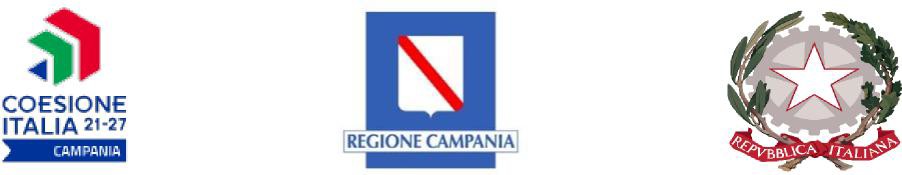 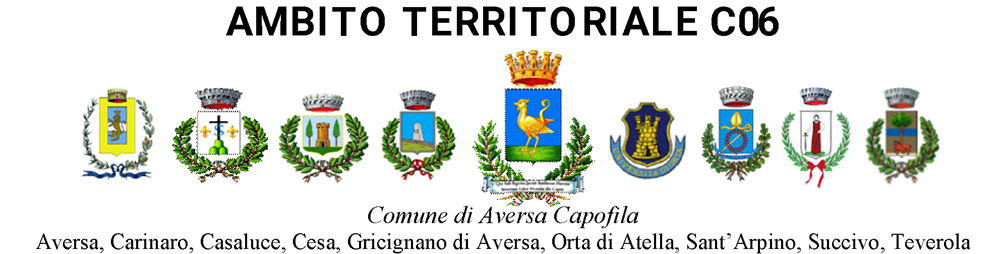 Allegato 3 PIANO DEI COSTILuogo e dataFirmaMACROVOCEVOCEDESCRIZIONEIMPORTOPREPARAZIONEProgettazione internaSpese relative al personale dipendente dei soggetti della rete per progettazioneesecutivaCostituzione dell’ATI/ATS/RTISpese di costituzione dell’ATS: notaio, bolli, registrazione dell’attoecc…Fideiussioni / CauzioniSpese relative allapolizza fideiussoria nel caso di enti privatiProgettazione esternaSpese relative al personale consulente esterno ai soggetti della Rete (ATS) perprogettazione esecutivaPubblicizzazione e promozione del progettoSpese relative alla pubblicizzazione e promozione del progetto nell’ambito del piano di comunicazione (manifesti, brochure,locandine)Altro (specificare)Può essere specificata una singola voce di costo (non è possibileaccorpare più spese)Selezione partecipantiSpese per la commissione di selezione delle donnepartecipanti agli interventiTotale preparazioneTotale preparazioneTotale preparazioneREALIZZAZIONERetribuzione ed oneri personale internoRetribuzione personale dipendente dei soggetti della Rete (ATS) coinvolti a vario titolo nelle diverse attività previste (es. operatoresportelli di orientamento linea C )Assicurazione InailSpese relative all’assicurazione del personale e degli utenticoinvolti presso le sedioperativeAssicurazioni private ed aggiuntiveSpese relativeall’assicurazione del personale e degli utenti coinvolti nelle attivitàesterneCollaborazioni professionali docenti esterniRetribuzione consulentiesterni ai soggetti della Rete (ATS) coinvolti a vario titolo nelle diverse attività previste (es. operatore sportellidi orientamento linea C)Specificare aseconda dei singoli casiSpese relative aivoucher delle linee di intervento A e BUtilizzo locali e attrezzature per l’attività programmataSpese relativeall’utilizzo dei locali e delle attrezzature per la realizzazione delle attività, voci affitto e manutenzione immobili, affitto e manutenzione attrezzature, leasing attrezzature, ammortamento attrezzature (es. licenza d’uso software e noleggio pc per allestimento Sportelli diorientamento)Totale realizzazioneTotale realizzazioneTotale realizzazioneDIFFUSIONE DEI RISULATIIncontri, seminari, convegni, workshopSpese relativeall’organizzazione di eventi di presentazione dei risultati finali, nell’ambito del piano di comunicazione (es. relatori, materiali, affitto sale eattrezzature, ecc..)PubblicazioniSpese relative allastampa di pubblicazioni nell’ambito del piano dicomunicazioneAltro (specificare)Può essere specificatauna singola voce di costo (non è possibileaccorpare più spese)Totale diffusione dei risultatiTotale diffusione dei risultatiTotale diffusione dei risultatiDIREZIONE E CONTROLLO INTERNODirezione e valutazione finale dell’operazione o del progettoSpese relative al costodel Direttore di progetto ed alle attività di valutazione delprogettoMonitoraggio fisico-finanziario, rendicontazioneSpese relative alpersonale addetto alla rendicontazione delle spese, al monitoraggio dei dati ed al caricamento dei singolicosti su SURFRetribuzioni ed oneri coordinatore internoSpese relative alpersonale dipendente dei soggetti della Rete (ATS) per attività dicoordinamentoCollaborazione professionale coordinatore esternoSpese relative alpersonale consulente esterno dei soggetti della Rete (ATS) perattività di coordinamentoAltro (specificare)Può essere specificatauna singola voce dicosto (non è possibile accorpare più spese)Totale direzione e controllo internoTotale direzione e controllo internoTotale direzione e controllo internoCOSTI INDIRETTIPersonale ausiliario interno (segreteria, portineria, manutenzione)Spese relative alpersonale dipendente dei soggetti della Rete (ATS) per attività connesse alla gestione delle sedi operative delprogettoPersonale ausiliario esterno (segreteria, portineria, manutenzione)Spese relative alpersonale consulente dei soggetti della Rete (ATS) per attività connesse alla gestione delle sedi operative delprogettoAmministrazione e contabilità generale(civilistico, fiscale)Spese relative alpersonale di supporto amministrativo del progettoUtenzeSpese relative alleutenze delle sedi operative (acqua, luce,gas. Telefono, ecc..)Forniture per ufficioSpese per l’acquisto dimateriali di cancelleria per la segreteriaTotale costi indirettiTotale costi indirettiTotale costi indirettiTotale costiTotale costiTotale costi